                  REPUBLIKA HRVATSKAMINISTARSTVO HRVATSKIH BRANITELJAKONVENCIJA ZADRUGA HRVATSKIH BRANITELJA IZ DOMOVINSKOG RATATopusko, 6. ožujka 2020. godinePRIJAVNI OBRAZAC ZA SUDJELOVANJE NA KONVENCIJINAZIV ZADRUGE:___________________________________________________________________________UPRAVITELJ:___________________________________________________________________________KONTAKT PODACI ZADRUGEIME I PREZIME OSOBE ZA KONTAKT: _______________________________________________MOBITEL: _____________________ E-MAIL ADRESA: __________________________________POPIS PREDSTAVNIKA ZADRUGE KOJI ĆE SUDJELOVATI NA KONVENCIJI (obavezno navesti kontakt-podatke):Napomena:Da bi prijava bila valjana, potrebno je dostaviti sve tražene podatke.U potpunosti ispunjen prijavni obrazac potrebno je dostaviti Ministarstvu hrvatskih branitelja najkasnije do 26. veljače 2020. godine na e-mail adresu: zadruge@branitelji.hr ili broj faxa: 01/2308-846 ili podatke javiti telefonom na 01/2308-848 ili 01/2308-847.________________________________________POTPIS UPRAVITELJA I PEČAT ZADRUGER.br.IME I PREZIME PREDSTAVNIKASVOJSTVO U ZADRUZI (upravitelj, član,…)KONTAKT(mobitel/ e-mail adresa)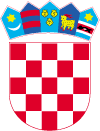 